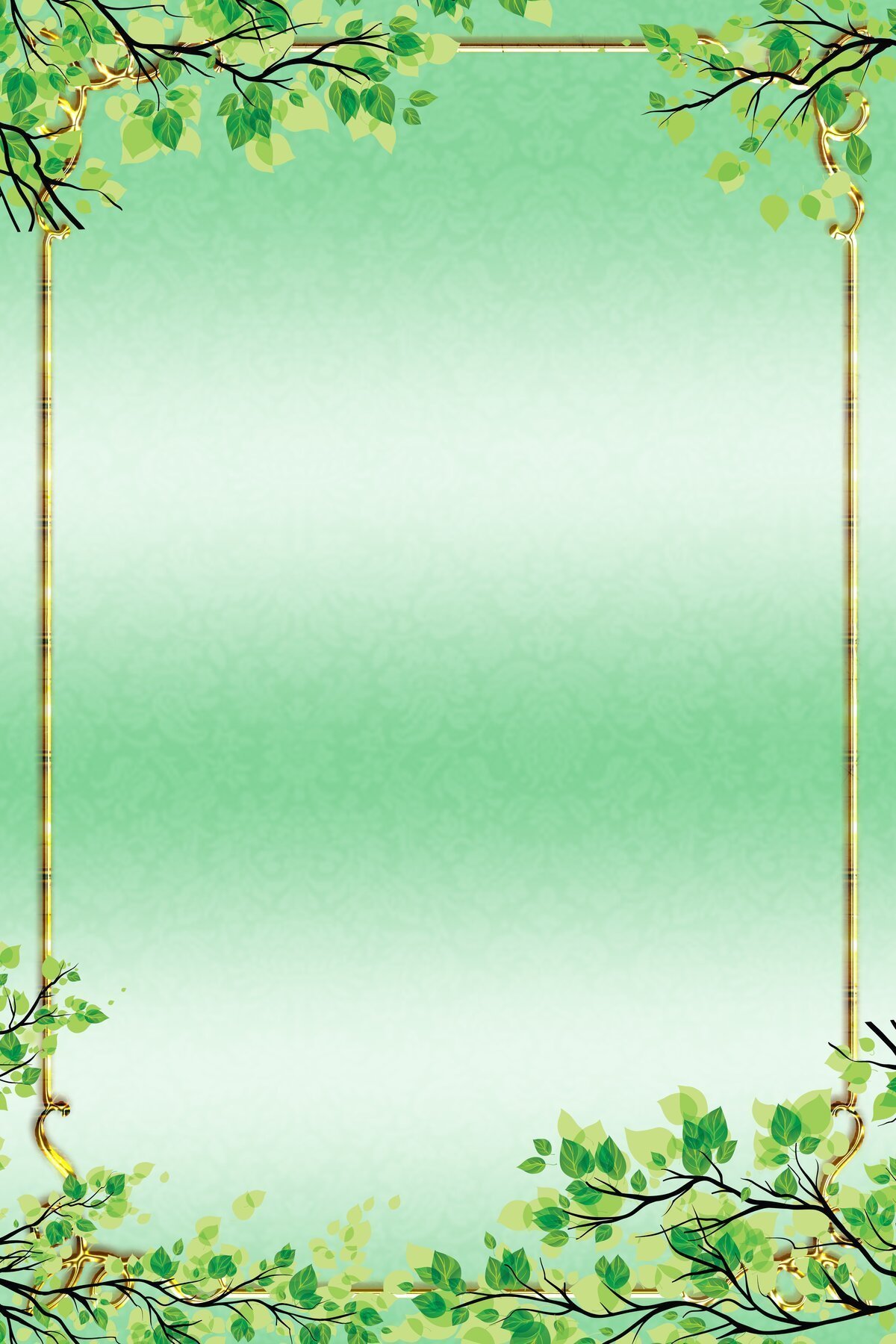 Муниципальное дошкольное образовательное учреждение № 8 «Ленок» Ярославского муниципального районаФольклорный праздник с родителями«Весна Царица – красная девица»Группа раннего возраста Подготовила  воспитатель:Тюрина И. В.Провели воспитатели:Аверьянова Е. С.Тюрина И. В. Апрель  2023 г.Цель: Привлечение родителей к участию в жизни группы и детского сада, формирование доброжелательных взаимоотношений между родителями, детьми и воспитателями.Задачи: приобщать детей к русским народным традициям, вовлечь родителей в совместную деятельность с детьми, вызвать положительные эмоции у детей и родителей; создавать праздничное настроение.Материалы: костюмы  весны для воспитателей, атрибуты для эстафет (ложки деревянные, яйца, обручи, мешки); пластилин желтый, голубой картон для продуктивной деятельности; угощение, чай.Ход праздника. Под русскую народную мелодию в зал входят ведущие в костюмах весны.Ведущий: Здравствуйте, гости дорогие! Маленькие и большие!          С весной красной мы вас поздравляем!          Всем здоровья, радости от души желаем!          У нас в разгаре весна,          Пробудилась земля ото сна.Весна красная, т.е. красивая, веселая, счастливая, с долгожданным теплом и водами.          Ведущий: Посмотрите,  девицы наши красные, как солнышко ясные, все ладные да складные!Чтоб ещё краше вы стали, предлагаем вам из нашего сундучка кое-что достать да на себя повязать!Мамы и девочки достают из сундучка платки, бусы и др. Ведущий:  Хороши наши лебедушки, красные девицыВедущий: А посмотрите на наших добрых молодцев. На Руси слово «добрый» означало сильный, смелый. Наши молодцы тоже пришли на праздник нарядные. Только чего-то в их наряде не хватает. Но ничего – наш волшебный сундук это сейчас исправит!Папы и мальчики достают кепки, пояса и др.Ведущий: Вот какие все нарядные, красивые девицы да молодцы. На праздник Весны Царицы было принято  закликать весну. А как весну звать - зазывать? Вот так: повторяйте за мной!Приди, весна красная,Приди, весна, с радостью,С доброй радостью,С великой милостью!   («эхом» повторяют)Ведущий: Пришла весна и всех на карусели всех закружилаИгра «Карусель»«Еле – еле – еле — еле
Завертелись карусели.
А потом, потом, потом
Все бегом, бегом, бегом!
(убыстряем темп)
Тише, тише, не спешите,
Карусель ос-та-но-ви-те.
Раз-два, раз-два (пауза)
Вот и кончилась игра».Ведущий: Обязательно весною                                                      Выходил народ гулять,                                                                             Показать свою сноровку,                                                         В игры вместе поиграть.                 Так и что же вы стоите?  Поиграть вместе с нами хотите?Эстафета  «Пронеси яйцо в ложке»Эстафета «Дружная семья» (с обручем)Эстафета «Попрыгунчики» (прыжки в мешках)Ведущий: Гости наши дорогие, вы устали?                  А праздник наш ещё в разгаре!                         Садитесь удобно на лавочки!                  Посидим рядком, да поговорим ладком!Ведущий: Весна – это праздник Солнышка, его тепла, доброты и силы. В старину старались «задобрить» солнышко, поэтому произносили разные заклички, просили помочь получить хороший урожай, чтоб дало силу земле, чтоб катилось красным колесом к теплу, к лету.Ведущий: И мы с вами сегодня «задобрим» Солнышко – сделаем его портрет из пластилина. Продуктивная деятельность «Солнышко»Ведущая: Стало солнышко теплей,                  Зажурчал в лесу ручей,                  Вся природа расцвела,                  Снова к нам пришла…Все вместе: Весна!Ведущий: Ай, да Весна - красна!                  Всех рассмешила да позабавила.                  Кто сегодня на нашем празднике был,                  Тому почет и уважение!                  В группу все сейчас пойдем                  Ждут нас угощения!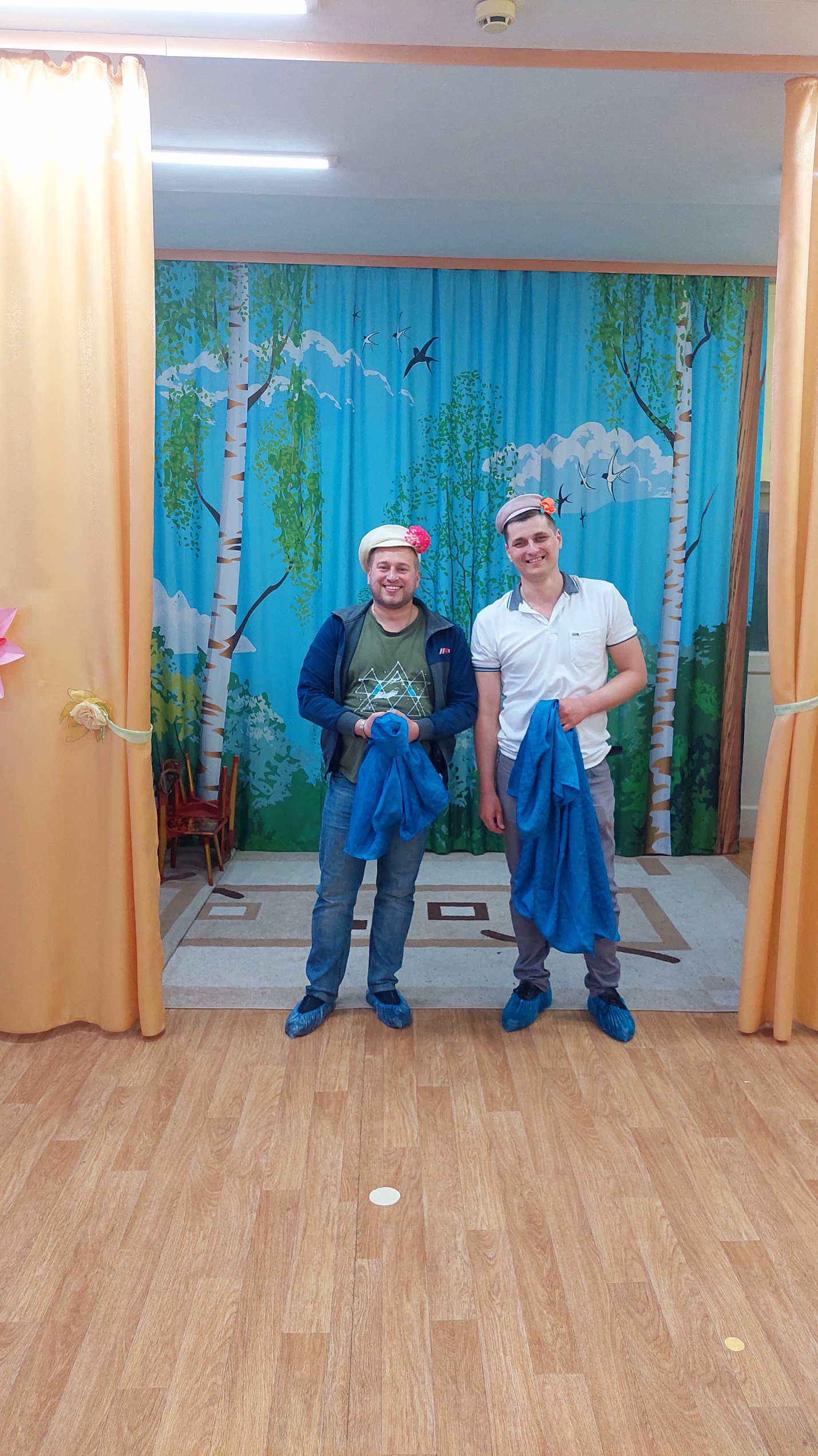 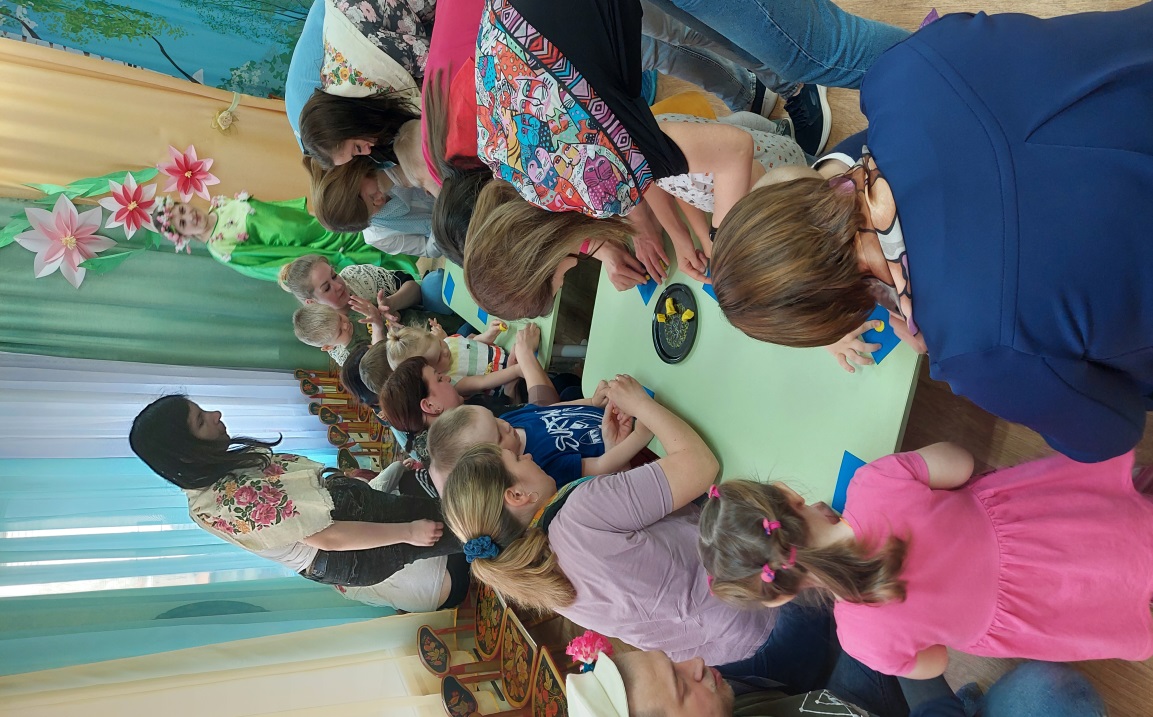 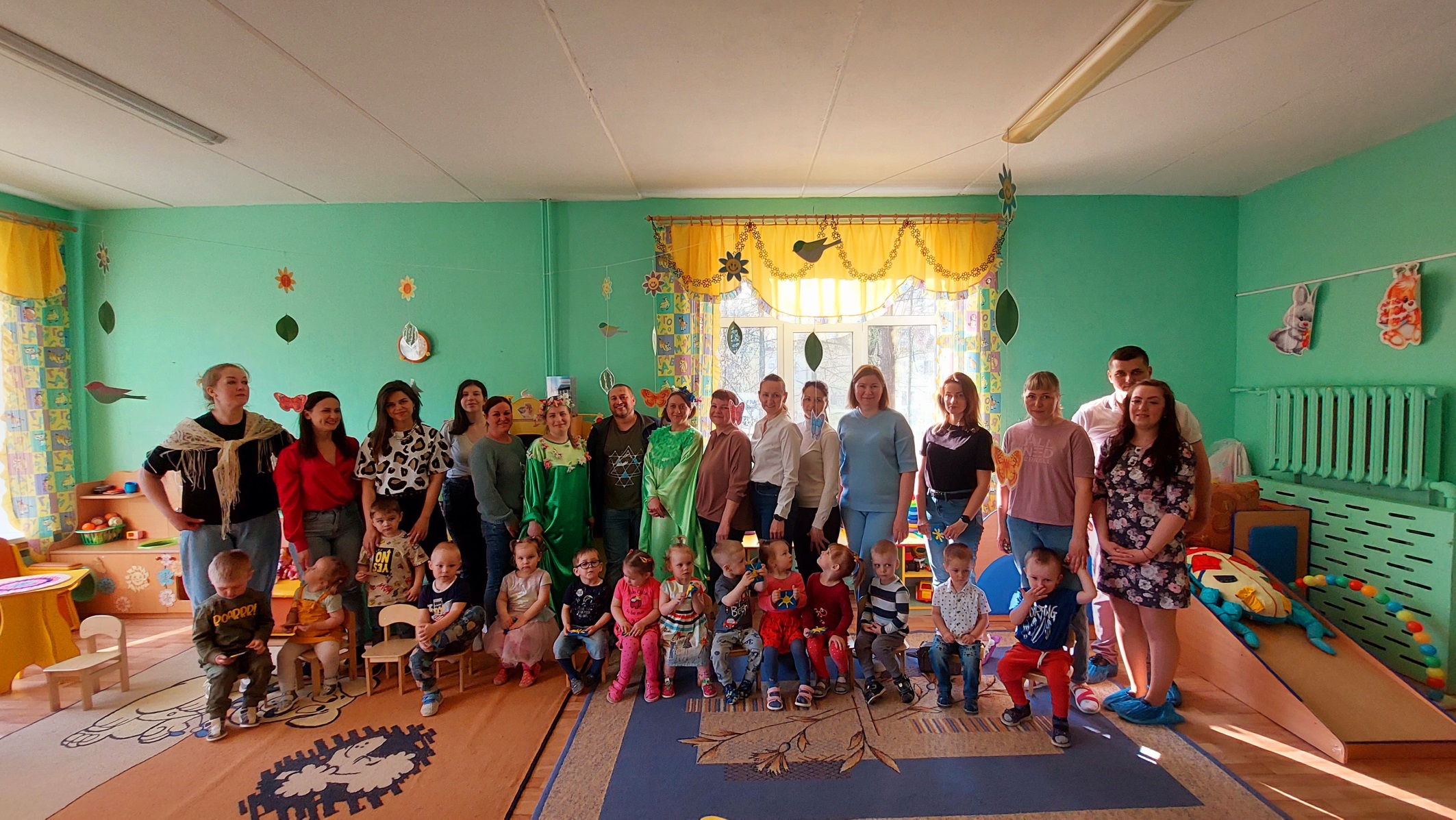 